Załącznik nr 11 do Wniosku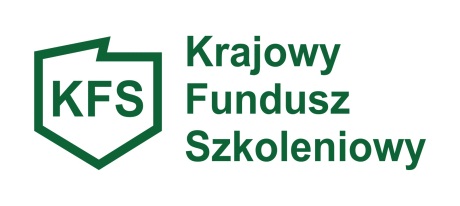 Oświadczenie podmiotu ubiegającego się o wsparcie w związku z weryfikacją wystąpienia okoliczności i podstaw do zakazu udostępnienia funduszy, środków finansowych lub zasobów gospodarczych oraz udzielenia wsparcia w związku 
z agresją Rosji wobec UkrainyOświadczam, że nie podlegam wykluczeniu z ubiegania się o udzielenie wsparcia 
na podstawie art. 5l1 rozporządzenia Rady (UE) nr 833/2014 z dnia 31 lipca 2014 r. dotyczącego środków ograniczających w związku z działaniami Rosji destabilizującym sytuację na Ukrainie (Dz. Urz. UE nr L111 z 8.4.2022, str. 1), zm. rozporządzeniem Rady (UE) 2022/576 z dnia 8 kwietnia 2022 r. w sprawie zmiany rozporządzenia (UE) nr 833/2014. Ponadto oświadczam, iż nie jestem związany z osobami lub podmiotami, względem których stosowane są środki sankcyjne i które figurują na listach unijnych i krajowych oraz nie znajduję się na takiej liście. Przed złożeniem oświadczenia zapoznałem się z rejestrami osób/podmiotów objętych przedmiotowymi sankcjami zamieszczonymi :w Załączniku I Rozporządzenia Rady (UE) nr 269/2014 z dnia 17 marca 2014 r. w sprawie środków ograniczających w odniesieniu do działań podważających integralność terytorialną, suwerenność i niezależność Ukrainy lub im zagrażających (Dz. U. UE L 78 z 17.3.2014 z późn. zm.)  https://eur-lex.europa.eu/legal-content/PL/TXT/?uri=CELEX%3A32014R0269&qid=1663854620888  w Załączniku I Rozporządzenia Rady (WE) nr 765/2006 z dnia 18 maja 2006 r. dotyczącego środków ograniczających w związku z sytuacją na Białorusi i udziałem Białorusi w agresji Rosji wobec Ukrainy (Dz. U. UE L 134 z 20.5.2006 z późn. zm.) https://eur-lex.europa.eu/legal- ontent/PL/TXT/?uri=CELEX%3A32006R0765&qid=1663854546148na liście osób i podmiotów o której mowa w art. 2 ust.1 ustawy z dnia 13 kwietnia 2022 r. 
o szczególnych rozwiązaniach w zakresie przeciwdziałania wspieraniu agresji na Ukrainę oraz służących ochronie bezpieczeństwa narodowego (Dz. U. poz. 835 z późn. zm.) dostępnej na stronie BIP MSWiA:www.gov.pl/web/mswia/lista-osob-i-podmiotow-objetych-sankcjami  Świadomy odpowiedzialności karnej wynikającej z art. 297 § 1 ustawy z dnia 6 czerwca 1997 r. -Kodeks karny (Dz. U. z 2024 r. poz. 17) oświadczam, że informacje zawarte w dokumencie są zgodne z prawdą, co potwierdzam własnoręcznym podpisem.  ............................			    		   .....................................................................        (data)				                                     (podpis pracodawcy lub osoby upoważnionej                            				                                             do reprezentowania pracodawcy)	